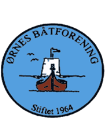 REFERAT FRA STYREMØTEONSDAG 12.04.21 KL 19:00-21:00Stedstede: Leif, Hugo, Torbjørn, Sverre, Einar, TommySak 36-2021:	Godkjenning av referat fra møte 15.02.21GodkjentSak 37-2021: Orientering fra:Leder hus komiteen:Skal gjennomføre møte og planlegge vask og klargjøring av båthus til sesong.Kasserer:Fortsetter oppdatering av mail adr og tlf til medlemmene.Havneleder:Bestiller en gangbar utrigger til gjestebrygge.Planlegger dugnad, klargjøring av havna til sesong.Skvettvern på brygge 7. Leif G snakker med yrkesskole om mulighet for produksjon av H-stolper innfesting.Starter planlegging av montering av kamera i havna.Tommy monterer kamera på båthuset.Oppdatering av priser på info skilt. Tommy tar kontakt med Bokstavfabrikken om denne oppdateringen.Torbjørn fortsetter jobben med opprydding og kontroll/bytte av innfestingene på bryggene og fjerning av tauverk som ikke er i bruk.Leder: Årsmøte planlegges avholdt så snart forholdene gjør det mulig.Sak 38-2021: Møte med dykkere i foreningen.Referat fra møte sendes ut før møtet.Legges fram på årsmøte.Sak 39-2021: Årsmøte 2020Årsmøte planlegges avholdt så snart forholdene gjør det mulig.Sak 40-2021 Referat fra årsmøte i KNBF NordlandDelt Nordland mellom styret for å verve nye båtforeninger til KNBF. Leif G har fått tildelt Vesterålen og Lofoten.Eventuelt